Тематическая неделя: Дары осени: «Грибы. Ягоды».Вспомните, ягоды растут на деревьях, кустах, на болоте, на низеньких кустиках.
Из ягод можно приготовить компот, кисель, морс, пирог, желе.
ИГРА "КАКОЙ? КАКАЯ? КАКОЕ? "
Кисель из вишни, какой? — Вишнёвый.
Пирог с малиной? — Малиновый.
Сок из смородины? — Смородиновый.
Компот из земляники? — Земляничный.
Морс из клюквы? — Клюквенный.
ИГРА "КАКОЕ ВАРЕНЬЕ".
Малина – малиновое варенье
Черника – черничное варенье 
Земляника – земляничное варенье 
Клюква – клюквенное варенье
Брусника – брусничное варенье и т.д.СКАЖИ, КАКАЯ ЯГОДА:
Брусника какая? Красная, кислая, мелкая.
Малина какая? Розовая, крупная, сладкая, сочная.
Черника какая? Синяя, сладкая, мелкая.
ДОПОЛНИ ПРЕДЛОЖЕНИЯ ПРЕДЛОГАМИ:
Ягоды рябины растут ... дереве.
Ягоды крыжовника падают ... куста.
Ягоды клубники сорвали ... веточки.
Ягоды ежевики выложили ... корзины.
Кустики черники искали ... траве.
Ягоды смородины выглядывали ... листиков.
СКАЖИ НАОБОРОТ:
Клубника крупная, а малина ...
Крыжовник твёрдый, а черника ...
Ежевика сладкая, а смородина ...
Рябина горькая, а клубника ...
Ответь на вопросы:Где растут грибы?под березой – подберезовик под осиной – … опенок – …Что можно делать с грибами?Как называется суп из грибов?Как называют человека, собирающего грибы?В какое время собирают грибы?На какие 2 группы делятся грибы?Назови части гриба (шляпка, ножка, грибница)Упражнение «Сосчитай» от 1 до 5»:1 мухомор,  2    …              , 3    ……         , 5      ……1 подосиновик, 3    ……                      , 5        …Рассмотри картинки, назови грибы. Дорисуй простым карандашом половинки грибочков. Назови съедобные и ядовитые грибы.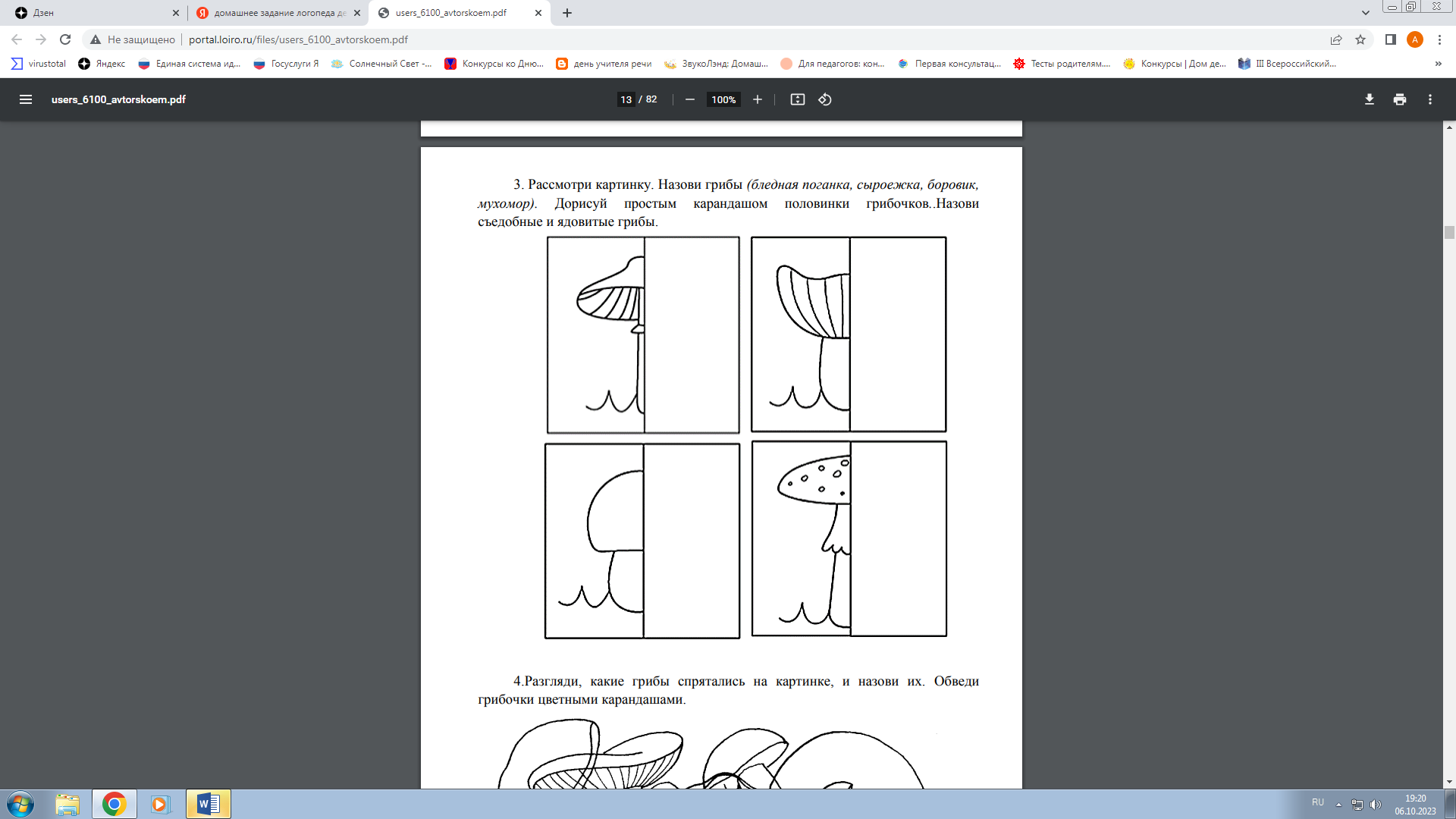 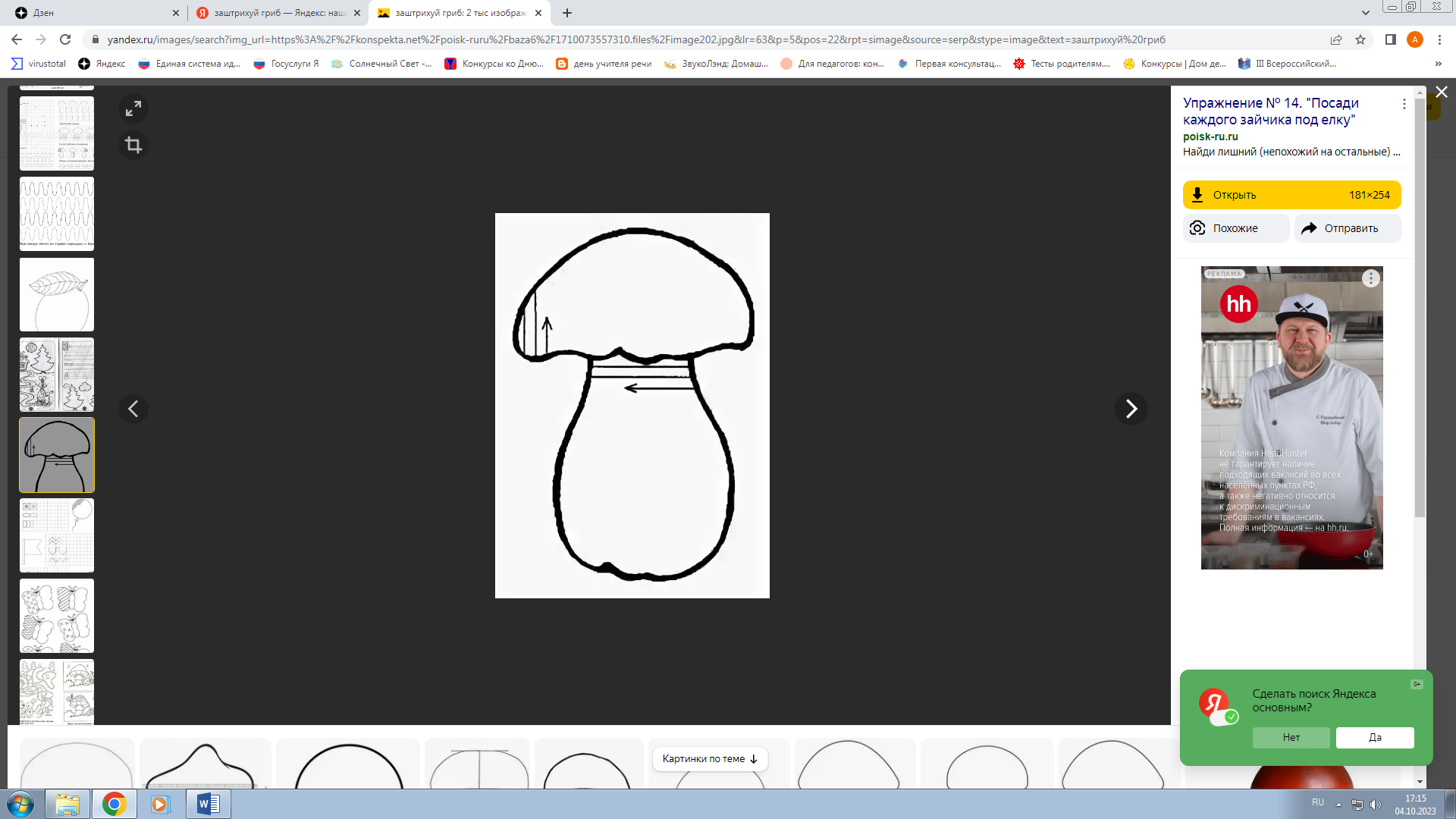 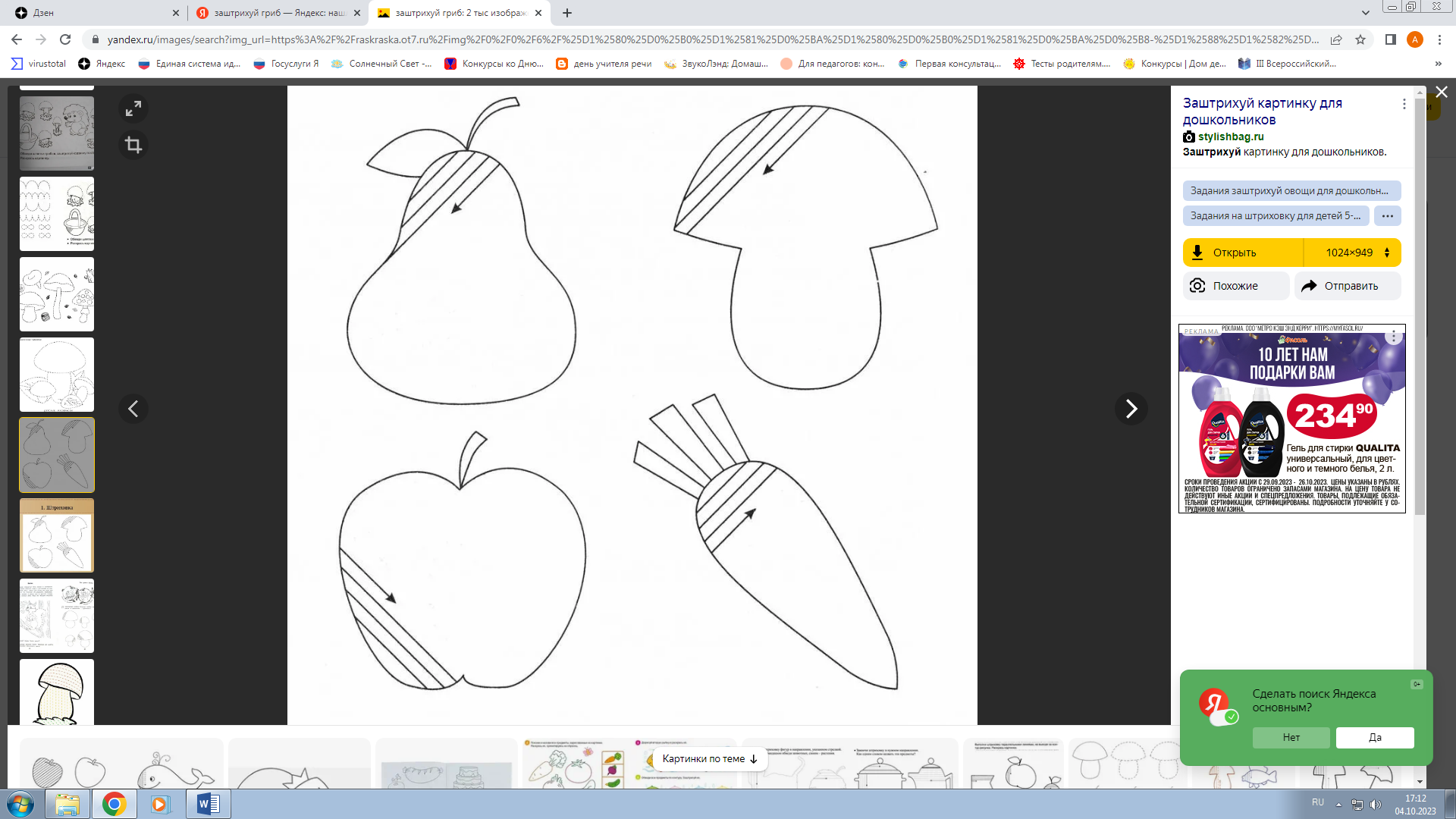 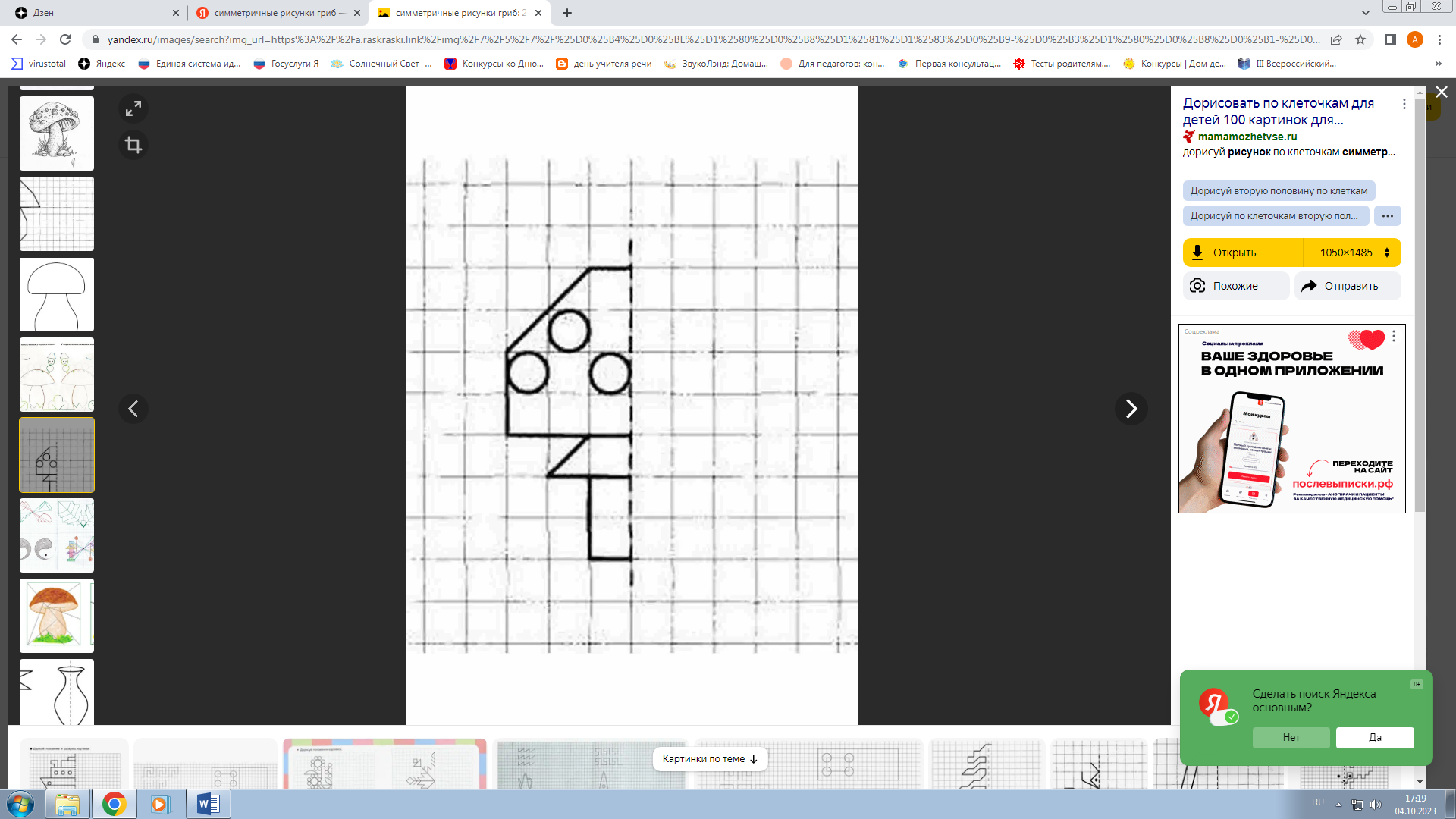 